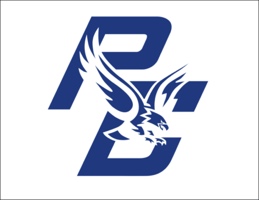 14500 Metro Parkway, Sterling Heights, MI 48312	(586) 446-9900Coaching Application FormApplying for the position of 		Date  	Full Name 		Date Available  	Present Address 		Home Phone     	Cell Phone	 	Email Address  	Permanent Address and Phone Number if different than present address  	EDUCATIONSchools Attended	Name of School	City, State	Yr. Graduated	Diploma/DegreeWORK EXPERIENCE -­‐ Begin with most recent experience.Company	Address	From	To	Position HeldSPIRITUAL PREPARATIONState briefly your personal relationship with Jesus Christ:  	Church in which you actively participate: 	Address: 		Pastor: 	In what ways would you set a positive Christian example for students? 	DECLARATION OF ETHICAL AND MORAL INTEGRITYHave you ever been dismissed, resigned to avoid being dismissed, or been asked to resign from a position?Yes 	No 	If yes, please explain.  	Have you ever been charged, convicted, or pled no contest or pled guilty to indecent exposure, child abuse or other crime involving actual or attempted criminal sexual conduct, sexual abuse of a minor or any lesser included offense?Yes 	No 	If yes, please explain.  	Are you currently listed on the Michigan Department of Social Services Central Registry for persons under suspicion or investigation? Yes 	No  	Have you ever been charged, convicted, or pled no contest or pled guilty to any offense involving dishonesty, breach of trust, stealing, any type of moral impropriety, or any type of felony?	Yes 	No 	If yes, indicate the nature of offense, date, court and disposition.   				PARKWAY CHRISTIAN SCHOOL STATEMENT OF FAITHWe believe the Bible to be the inspired, the only infallible, authoritative, inerrant Word of God. (II Tim. 3:15; II Pet. 1:21)We believe there is only one God, eternally existent in three persons - Father, Son, and Holy Spirit. (Gen. 1:1; Matt. 28:19; Jn. 10:30)We believe in the Scriptural imperatives of repentance, faith in our Lord Jesus Christ, burial with Christ in baptism, and the sealing of the Holy Spirit. (I John 1:9; Acts 2:38, 16:31; Rom. 6:3-4)We believe in the deity of Christ (Jn. 10:33), His virgin birth (Isa. 7:14; Matt. 1:23; Lk. 1:35), His sinless life (Heb. 4:15, 7:26), His miracles (Jn. 2:11), His vicarious and atoning death (I Cor. 15:3; Eph. 1:7; Heb. 2:9), His resurrection (Jn. 11:25; I Cor. 15:4), His ascension to the right hand of the Father (Mk. 16:19), and His personal return in power and glory. (Acts 1:11; Rev. 19:11)We believe in the absolute necessity of regeneration by the Holy Spirit for salvation because of the exceeding sinfulness of human nature, that men are justified on the single ground of faith in the shed blood of Christ, and that only by God's grace and through faith alone are we saved. (Jn. 3:16-19, 5:24; Rom. 3:23, 5:8-9; Eph. 2:9-10; Titus 3:5)We believe Jesus Christ is alive and active in our world through the power of the Holy Spirit and that He can and does heal sick bodies, minds and emotions. The gifts He has given to the Church are held in high esteem.(Jn. 15:26; Mk. 6:1-18; Ps. 103:2-5; Matt. 4:23; I Cor. 12:9,28; Eph. 4:11-12)We believe in the resurrection of both the saved and the lost -- they that are saved unto the resurrection of life, and they that are lost unto the resurrection of damnation. (Jn. 5:28-29)We believe in the spiritual unity of believers in our Lord Jesus Christ. (Rom. 8:9; I Cor. 12:12-13; Gal. 3:26-28)We believe in the present ministry of the Holy Spirit by whose indwelling the Christian is enabled to live a godly life. (Rom. 8:13-14; I Cor. 3:16, 6:19-20; Eph. 4:30, 5:18)ROLE MODEL GUIDELINESThe guidelines listed below are included in the contract with Parkway Christian School. We believe it is essential that the employee manifest by precept and example the highest Christian virtue and personal decorum, serving as a role model (I Timothy 4:12) both in or out of school to pupils (Luke 6:40) and as an example to parents and fellow staff members in personal judgment, respect, and Christian living.If you have any questions or doubts about any of the statements listed below, please inquire about them before or during your interview with PCS. We trust you will seek God’s guidance as you continue to allow Him to direct your life.The Employee affirms that, as part of the qualifications for this ministry, that he or she is a "born again" Christian who knows the Lord Jesus Christ as Savior and Lord (John 3:3, I Peter 1:23).The Employee agrees to be present and in the building during the agreed upon work hours unless the business need arises for being offsite. The Employee also agrees to remain after school for such meetings and conferences as may be called by the administration.The Employee agrees to abide by the regulations set forth in the Employee Handbook and any additions made during the year and  agrees  to  cooperate  with  the  school  administration.   The  Employee  will  maintain  a  quiet,  dignified,  well-­‐disciplined,  and professional workspace.Insofar  as  employee-­‐student  relationships  are  concerned,  the  Employee  agrees  to  at  all  times,  conduct  themselves  in  strict accordance with State and Federal law as well as biblical principles. There shall be no extracurricular involvement between employees and students except in furtherance of the educational and spiritual mission of the School. Under no circumstances shall an Employee become sexually or romantically involved, to any degree, with any student. Employees shall conduct themselves at all times so as to avoid even the hint of impropriety.The Employee understands the inexorable link that exists between the School, home, and the church. Understanding this, the Employee agrees to faithfully support a local Christian church of his or her choosing by attendance and service (Hebrews 10:24-­‐25).Since all "born again" believers are members together of the Body of Christ, and are to demonstrate unity at all times, the Employee agrees to avoid contention over highly controversial subjects to the fullest extent possible, especially as they relate to denominational issues. Issues such as the use of spiritual gifts, sequence of events of the last times, mode of baptism after conversion, are to be avoided and referred to the individual's local church.The Employee agrees to adhere to abstinence in the use of illicit drugs, and profanity.PCS understanding of Scripture includes a belief that sexual intimacy is to take pace only within the bounds of marriage between a woman and a man. Our Understanding of Scripture also affirms that all humans are created in the image of God, regardless of all variables, including sexual orientation, and all have inestimable worth and must be treated with love, dignity, and respect.To experience God’s intent for human sexuality, sexual experience is to be fulfilled between a woman and a man within their covenant union (Genesis 2:22-­‐24; Proverbs 5:18-­‐19; Matthew 19:4-­‐6; I Corinthians 7:1-­‐16).Same gender or opposite gender orientation and/or attraction is not sinful. Sexual intimacy outside of the covenant of a marriage between a woman and a man is contrary to God’s instruction in the Bible and is sinful (Matthew 5:28;I Corinthians 6:18-­‐20; Ephesians 5:1,2; Leviticus 20:10,13; Proverbs 5; Hebrews 13:4; Leviticus 18:22; Romans 1:26-­‐27).Through Christ, we can find grace, forgiveness, and restoration from all sin including sexual sin (Romans 6:23; Ephesians 2:8-­‐10).As a Christian educational ministry, OCS has the obligation to communicate with its students (in an appropriate manner) God’s standards for sexual behavior and marriage with grace, mercy, and equity (Philippians 2:1-­‐5; Ephesians 5:1-­‐2).The Employee agrees to at all times, conduct themselves in accordance with all rules, regulations, policies and procedures of  the School, whether now existing or as may hereafter be adopted from time to time, and to comply with any and all State and Federal statutes or regulations including, by way of example, but without limitation, the obligation imposed by Section 3 of the Michigan Child Protection Law (MCLA 722.623) to report cases of suspected child abuse or neglect.AUTHORIZATION TO RELEASE REFERENCE INFORMATIONI have made application for a position as __________________________________ with Parkway Christian School. I have authorized the school to thoroughly investigate references, work records, evaluations, education, and other matters related to my suitability for employment.I authorize references and my former employers to disclose to the school any and all employment records, performance reviews, letters, reports, and other information related to my life and employment, without giving me prior notice of such disclosure.In addition, I hereby release Parkway Christian School, my former employers, references, and all other parties from any and all claims, demands, or liabilities arising out of or in any way related to such investigation or disclosure.I certify that I have carefully read and do understand the above statements.Applicant’s Name (Print)Applicant’s Signature: 		Date:  	PERSONAL REFERENCESGive three references that are qualified to speak of your spiritual experience and Christian service. List your current pastor first.Name 		Occupation 	Address 		Telephone (	) 	City 		State 	Zip 	How many years have you known reference? 		Relationship to reference 	Name 		Occupation 	Address 		Telephone (	) 	City 		State 	Zip 	How many years have you known reference? 		Relationship to reference 	Name 		Occupation 	Address 		Telephone (	) 	City 		State 	Zip 	How many years have you known reference? 		Relationship to reference 	PROFESSIONAL RFERENCESGive three references that are qualified to speak of your professional training and experience. List your most current employer first.Name 		Occupation 	Address 		Telephone (	) 	City 		State 	Zip 	How many years have you known reference? 		Relationship to reference 	Name 		Occupation 	Address 		Telephone (	) 	City 		State 	Zip 	How many years have you known reference? 		Relationship to reference 	Name 		Occupation 	Address 		Telephone (	) 	City 		State 	Zip 	How many years have you known reference? 		Relationship to reference 	Certification and AgreementAs an applicant for employment or for a volunteer position at Oakland Christian School and its ministries, I recognize, understand, and agree to live by the moral and ethical standards of the school. I further declare that with regard to my personal, moral, and ethical character and conduct as of this date, I am not, nor have been in the past, engaged in inappropriate conduct, nor do I have inclinations toward such conduct. Inappropriate conduct includes the following: homosexuality, verbal, physical or sexual abuse as defined by Scripture and state law. Furthermore,I hereby represent that each answer to a question herein and all other information otherwise furnished is true and correct. I further represent that such answers and information constitute a full and complete disclosure of my knowledge with respect to the question or subject to which the answer or information relates. I understand that any incorrect, incomplete, or false statement or information furnished by me are grounds for dismissal.Pursuant to Act 397, PA 1978, I agree that Oakland Christian School may investigate and review my past education, employment (character, ability, and performance), activities and statements contained in this application. I hereby release from liability all persons (employers, educational institutions or references) supplying such information. I understand that such information may include a record of disciplinary action, and hereby release such persons from an obligation to provide me with written notification of such disclosure.Since I will be working with children, I understand that I must submit to a fingerprint check by the FBI and possibly other federal and state authorities. I agree to fully cooperate in providing and recording as many sets of my fingerprints as are necessary for such an investigation. I authorize Oakland Christian School to conduct a criminal records check.I understand that this is only an application for employment and that no employment contract is being offered at this time.If accepted for employment, I understand that this application will become a permanent part of my personnel record.I certify that I have carefully read and do understand the above statements.  NOTE:  A photocopy of this statement shall be  as valid as the original.I do declare the above statements to be factual and true. By affixing my signature, I declare that I meet the moral and ethical stands of Oakland Christian School. Furthermore, I certify that I have carefully read and do understand each section of this application.Applicant’s Name (Print)Date:  	Applicant’s SignatureSecondaryCollegeGraduate Program